ПОСТАНОВЛЕНИЕАДМИНИСТРАЦИИСОБОЛЕВСКОГО МУНИЦИПАЛЬНОГО     РАЙОНА КАМЧАТСКОГО КРАЯ11марта 2015                                      с.Соболево                                          № 71В соответствии с Указом Президента Российской Федерации от 23 июня 2014 № 453 «О внесении изменений в некоторые акты Президента Российской Федерации по вопросам противодействия коррупции»АДМИНИСТРАЦИЯ ПОСТАНОВЛЯЕТ:Внести в Положение о комиссии по соблюдению требований к служебному поведению муниципальных служащих администрации Соболевского муниципального района Камчатского края и урегулированию конфликта интересов, утвержденное постановлением администрации Соболевского муниципального района от 27.06.2014 № 140, следующие изменения:1.1.Пункт  16 дополнить подпунктом «е»следующего содержания:« «е»поступившее в соответствии с частью 4 статьи 12 Федерального закона от 25 декабря 2008 г. N 273-ФЗ «О противодействии коррупции» в администрацию уведомление коммерческой или некоммерческой организации о заключении с гражданином, замещавшим должность муниципальной службы в администрации, трудового или гражданско-правового договора на выполнение работ (оказание услуг), при условии, что указанному гражданину комиссией ранее было отказано во вступлении в трудовые и гражданско-правовые отношения с указанной организацией или что вопрос о даче согласия такому гражданину на замещение им должности в коммерческой или некоммерческой организации либо на выполнение им работы на условиях гражданско-правового договора в коммерческой или некоммерческой организации комиссией не рассматривался.»;1.2.дополнить пунктами 17.1 - 17.3 следующего содержания:«17.1. Обращение, указанное в абзаце третьем подпункта «б» пункта 16 настоящего Положения, подается гражданином, замещавшим должность муниципальной службы в администрации, в управление делами администрации либо должностному лицу администрации, ответственному за работу по профилактике коррупционных и иных правонарушений. В обращении указываются фамилия, имя, отчество гражданина, дата его рождения, адрес места жительства, замещаемые должности в течение последних двух лет до дня увольнения с государственной гражданской службы, наименование, местонахождение коммерческой или некоммерческой организации, характер ее деятельности, должностные (служебные) обязанности, исполняемые гражданином во время замещения им должности гражданской службы, функции по государственному управлению в отношении коммерческой или некоммерческой организации, вид договора (трудовой или гражданско-правовой), предполагаемый срок его действия, сумма оплаты за выполнение (оказание) по договору работ (услуг). Уполномоченным лицом администрации, ответственным за работу по профилактике коррупционных и иных правонарушений, осуществляется рассмотрение обращения, по результатам которого подготавливается мотивированное заключение по существу обращения с учетом требований статьи 12 Федерального закона от 25 декабря 2008 № 273-ФЗ «О противодействии коррупции». Обращение, заключение и другие материалы в течение двух рабочих дней со дня поступления обращения представляются председателю комиссии.17.2. Обращение, указанное в абзаце третьем подпункта «б»пункта 16 настоящего Положения, может быть подано муниципальным служащим, планирующим свое увольнение с муниципальной службы, и подлежит рассмотрению комиссией в соответствии с настоящим Положением.17.3. Уведомление, указанное в подпункте «е» пункта 16 настоящего Положения, рассматривается уполномоченным лицом кадровой службы, ответственным за работу по профилактике коррупционных и иных правонарушений, которое осуществляет подготовку мотивированного заключения о соблюдении гражданином, замещавшим должность гражданской службы в государственном органе, требований статьи 12 Федерального закона от 25 декабря 2008 № 273-ФЗ «О противодействии коррупции». Уведомление, заключение и другие материалы в течение десяти рабочих дней со дня поступления уведомления представляются председателю комиссии.»;1.3Подпункт «а» пункта 18 после слов «со дня поступления указанной информации» дополнить словами «за исключениемслучаев, предусмотренных пунктами 18.1 и 18.2 настоящего Положения»;1.4 дополнить пунктами 18.1 и 18.2 следующего содержания:«18.1. Заседание комиссии по рассмотрению заявления, указанного в абзаце втором подпункта «б»пункта 16 настоящего Положения, как правило, проводится не позднее одного месяца со дня истечения срока, установленного для представления сведений о доходах, об имуществе и обязательствах имущественного характера.18.2. Уведомление, указанное в подпункте «е» пункта 16 настоящего Положения, как правило, рассматривается на очередном (плановом) заседании комиссии.»;1.5. дополнить пунктом 38.1 следующего содержания:«37.1. Выписка из решения комиссии, заверенная подписью секретаря комиссии и печатью администрации, вручается гражданину, замещавшему должность муниципальной службы в администрации, в отношении которого рассматривался вопрос, указанный в абзаце втором подпункта «б» пункта 16 настоящего Положения, под роспись или направляется заказным письмом с уведомлением по указанному им в обращении адресу не позднее одного рабочего дня, следующего за днем проведения соответствующего заседания комиссии.».2.Управлению делами администрации опубликовать настоящее постановление в районной газете «Соболевские вести» и разместить на официальном сайте Соболевского муниципального района в информационно-телекоммуникационной сети Интернет.3. Настоящее постановление вступает в силу после его официального опубликования (обнародования).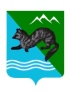 О внесении изменений в постановление администрации Соболевского муниципального района от 27.06.2014 № 140 «Об утверждении Положения о комиссии по соблюдению требований к служебному поведению муниципальных служащих администрации Соболевского муниципального района Камчатского края и урегулированию конфликта интересов»Заместитель главы администрацииСоболевского муниципального района                                       Т.В.Данилина